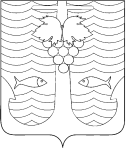 АДМИНИСТРАЦИЯ ТЕМРЮКСКОГО ГОРОДСКОГО ПОСЕЛЕНИЯТЕМРЮКСКОГО РАЙОНАПОСТАНОВЛЕНИЕот  25 сентября 2015 года							       №  1019город ТемрюкОб утверждении проекта планировки территории, совмещенного с проектом межевания на земельный участок с кадастровым номером 23:30:1105056:38, расположенный по адресу: г. Темрюк, ул. Бувина, 280/1В соответствии со статьями 42, 45, 46 Градостроительного кодекса Российской Федерации от 29 декабря 2004 года № 190-ФЗ, Генерального плана Темрюкского городского поселения Темрюкского района, утвержденного решением Совета Темрюкского района Краснодарского края от 23 ноября                    2010 года № 127, Правилами землепользования и застройки на территории Темрюкского городского поселения Темрюкского района Краснодарского края, утвержденными решением Совета Темрюкского городского поселения Темрюкского района от 25 марта 2014 года № 595, Уставом Темрюкского городского поселения Темрюкского района, рассмотрев заключение о результатах публичных слушаний от 9 сентября 2015 года по рассмотрению проекта планировки территории, совмещенный с проектом межевания на земельный участок с кадастровым номером 23:30:1105056:38, расположенный по адресу: г. Темрюк, ул. Бувина, 280/1 п о с т а н о в л я ю: 1. Утвердить проект планировки территории, совмещенный с проектом межевания на земельный участок с кадастровым номером 23:30:1105056:38, расположенный по адресу: г. Темрюк, ул. Бувина, 280/1 (приложение). 2. Специалисту I категории (по организационным вопросам и взаимодействию со средствами массовой информации (СМИ)) Е.С.Игнатенко опубликовать настоящее постановление в средствах массовой информации и разместить в информационно-телекоммуникационной сети «Интернет» на официальном сайте администрации Темрюкского городского поселения Темрюкского района.3. Контроль за выполнением постановления возложить на заместителя главы Темрюкского городского поселения Темрюкского района В.Д.Шабалина. 4. Постановление вступает в силу со дня его официального опубликования.Глава Темрюкского городского поселения Темрюкского района                                                                                 А.Д.Войтов